СОБРАНИЕ ДЕПУТАТОВ ВЕСЬЕГОНСКОГО РАЙОНАТВЕРСКОЙ ОБЛАСТИРЕШЕНИЕг. Весьегонск00.03.2014                                                                                                                         №О внесении изменений в решение Собрания депутатов Весьегонского района от  26.04.2010 № 156В целях реализации ст.65 Федерального закона от 29.12.2012 №273-ФЗ «Об образовании в Российской Федерации», Собрание депутатов Весьегонского района  решило:1. Внести  в решения Собрания депутатов Весьегонского района от 26.04.2010  №156  «Об утверждении Положения о взимании и использовании родительской платы в муниципальных образовательных учреждениях Весьегонского района, реализующих программу дошкольного образования» (далее Решение)  следующие изменения:а) наименование Решения изложить в следующей редакции:«Об утверждении Положения о порядке и методике взимания и использования родительской платы за присмотр и уход за ребенком в муниципальных образовательных учреждениях, реализующих образовательную программу дошкольного образования» (далее Положение).б) пункт 1 Решения изложить в следующей редакции: «Утвердить Положение о порядке и методике взимания и использования родительской платы за присмотр и уход за ребенком в муниципальных образовательных учреждениях, реализующих образовательную программу дошкольного образования».в)  по всему тексту  Положения слова «родительская плата за содержание  детей» заменить словами « родительская плата за присмотр и уход за ребенком».          2.  Опубликовать настоящее решение в газете « Весьегонская жизнь». 3.  Настоящее решение вступает в силу после его опубликования.          Глава района	                А.В. ПашуковИсп. Максимова Л.А. Согласовано:Зам. главы администрации                                                                       Е.А. Живописцева Зав. отделом правового обеспечения                                                      М.М. Чистякова Управ. делами администрации                                                                И.А. Максимов  Направить: в дело, отдел образования, Живописцевой Е.А., газета. 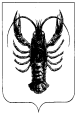 